Infant and Toddler LessonNursery Manual Lesson 21Joseph Smith Saw Heavenly Father and Jesus ChristTeach your child about the First Vision!PurposeKnowing that Joseph Smith had the First Vision is such an important part of our church’s history!  It is an important part of the time when we truly had a prophet on earth who talked to God once again in these later days!  It is also an account we can learn from Joseph Smith’s example o faith and obedience! "“"The Father and His Beloved Son appeared to [Joseph Smith] in answer to his prayer. And he was told how to act, as he had desired. He obeyed like a child. He was told to join none of the churches. He did as he was told. And because of his faithfulness, in the days and months and years ahead his prayers were answered with a flood of light and truth. The fulness of the gospel of Jesus Christ and the keys of the kingdom of God were restored to the earth. His humble dependence on God led to the Restoration of the gospel, with authority and sacred ordinances. Because of that Restoration, we have the chance to choose the most priceless independence to be free of the bondage of sin through the cleansing power of the Atonement of Jesus Christ."  ~ Henry B Eyring "  ~ PreparationPull up any links you might need for the lesson – look at the Family Night website for quick linksLearn Sign – SeeMark Joseph Smith History 1:17Prepare for the Activities you want to do.  Print off Coloring Page: Joseph Smith Saw Heavenly Father and Jesus ChristPrepare Treat ~ Suggested Treat ~ Log Cabins!  See Activities for more details!Joseph Smith Saw Heavenly Father and Jesus ChristOpening Song ~ An Angel Came to Joseph Smith (Primary Hymnbook; Hymn 86)Opening PrayerLearn Sign ~See; see the link on the FHE website to see someone doing the sign.   Scripture ~ Open Scriptures to Joseph Smith History 1:17, and read.  To reinforce the idea that goes with the lesson you can say, “Joseph Smith saw Heavenly Father and Jesus Christ!”Scripture Story ~ The First VisionOne day Joseph Smith wanted to find out which church he should go to.(point to Joseph in the picture)He decided to pray to Heavenly Father and ask him what he should do.When Joseph prayed Heavenly Father and Jesus Christ appeared to him.(Point to picture of First Vision)They told Joseph many things about the true church, The Church of Jesus Christ of Latter Day SaintsActivity ~ Build a Log Cabin!Use pretzel sticks and frosting to build a log cabin!  Explain to your child that was the kind of house Joseph Smith lived in!  Eat it for dessert later!Coloring Page ~ Joseph Smith Saw Heavenly Father and Jesus ChristClosing Song ~ On a Golden Springtime (Primary Hymnbook; Hymn 88)Closing PrayerTreat ~ Suggested Treat ~ Eat your log cabin!Extra Activities for This Lesson ~	1 ~ Flannel Board story of First Vision ~ Found on lds.orgFlannel Board Story people (you don’t need a flannel board you can just color them and put them on the floor in front of you).  You will need some paper fasteners for Joseph so he can move and kneel.	2 ~ The First Vision ~ March 2008 FriendThe First Vision Story told “For Little Friends” style.  Link to the story is on the Family Night Website.	3 ~ First Vision Video ~ Found on mormonvideos.blogspot.comThe video the church put out about Joseph Smith and the first vision.  About 10 minutes long, but worth it!  Great video!  Maybe you can watch it as you eat your snack!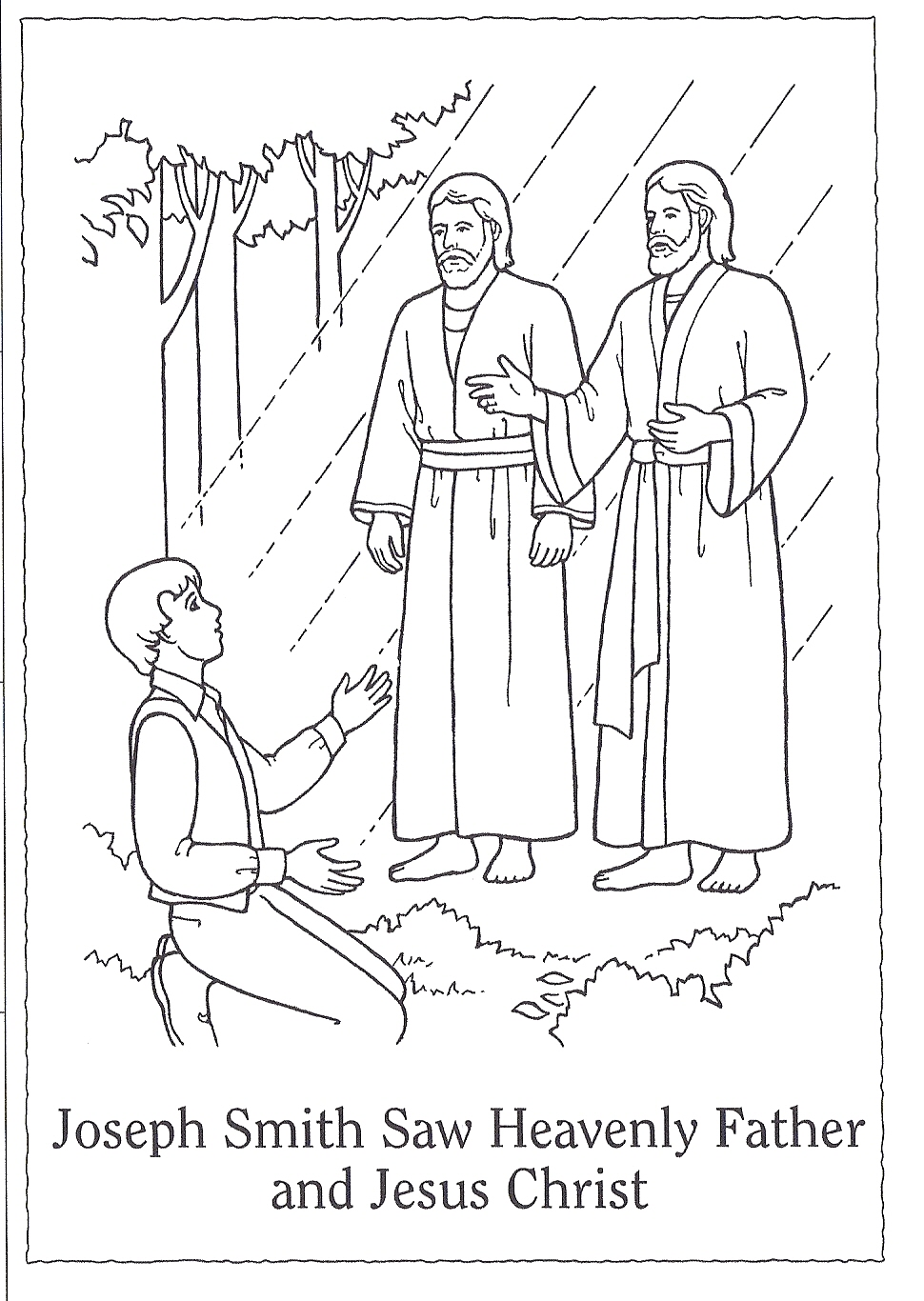 